Lesson 3 COLORSName:Directions:  Place your name on this paperMove the circle of each color to match the correct name.Click on Print and printout your lessonPurpleGreenOrangeRedYellowBrownBlueGray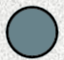 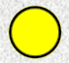 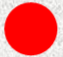 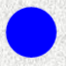 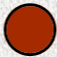 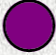 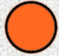 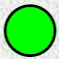 